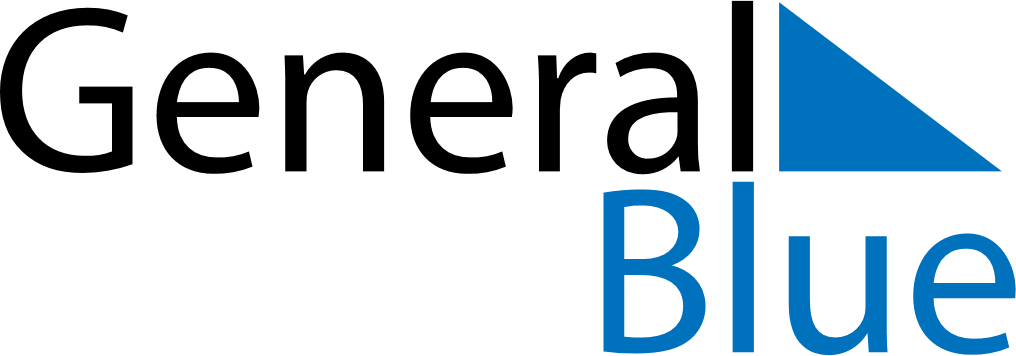 February 2024February 2024February 2024February 2024February 2024February 2024Akanda, Estuaire, GabonAkanda, Estuaire, GabonAkanda, Estuaire, GabonAkanda, Estuaire, GabonAkanda, Estuaire, GabonAkanda, Estuaire, GabonSunday Monday Tuesday Wednesday Thursday Friday Saturday 1 2 3 Sunrise: 6:33 AM Sunset: 6:38 PM Daylight: 12 hours and 5 minutes. Sunrise: 6:33 AM Sunset: 6:39 PM Daylight: 12 hours and 5 minutes. Sunrise: 6:33 AM Sunset: 6:39 PM Daylight: 12 hours and 5 minutes. 4 5 6 7 8 9 10 Sunrise: 6:33 AM Sunset: 6:39 PM Daylight: 12 hours and 5 minutes. Sunrise: 6:33 AM Sunset: 6:39 PM Daylight: 12 hours and 5 minutes. Sunrise: 6:33 AM Sunset: 6:39 PM Daylight: 12 hours and 5 minutes. Sunrise: 6:33 AM Sunset: 6:39 PM Daylight: 12 hours and 5 minutes. Sunrise: 6:34 AM Sunset: 6:39 PM Daylight: 12 hours and 5 minutes. Sunrise: 6:34 AM Sunset: 6:39 PM Daylight: 12 hours and 5 minutes. Sunrise: 6:34 AM Sunset: 6:39 PM Daylight: 12 hours and 5 minutes. 11 12 13 14 15 16 17 Sunrise: 6:34 AM Sunset: 6:39 PM Daylight: 12 hours and 5 minutes. Sunrise: 6:34 AM Sunset: 6:39 PM Daylight: 12 hours and 5 minutes. Sunrise: 6:34 AM Sunset: 6:39 PM Daylight: 12 hours and 5 minutes. Sunrise: 6:34 AM Sunset: 6:39 PM Daylight: 12 hours and 5 minutes. Sunrise: 6:33 AM Sunset: 6:39 PM Daylight: 12 hours and 5 minutes. Sunrise: 6:33 AM Sunset: 6:39 PM Daylight: 12 hours and 5 minutes. Sunrise: 6:33 AM Sunset: 6:39 PM Daylight: 12 hours and 5 minutes. 18 19 20 21 22 23 24 Sunrise: 6:33 AM Sunset: 6:39 PM Daylight: 12 hours and 5 minutes. Sunrise: 6:33 AM Sunset: 6:39 PM Daylight: 12 hours and 5 minutes. Sunrise: 6:33 AM Sunset: 6:39 PM Daylight: 12 hours and 5 minutes. Sunrise: 6:33 AM Sunset: 6:39 PM Daylight: 12 hours and 5 minutes. Sunrise: 6:33 AM Sunset: 6:39 PM Daylight: 12 hours and 5 minutes. Sunrise: 6:33 AM Sunset: 6:39 PM Daylight: 12 hours and 5 minutes. Sunrise: 6:33 AM Sunset: 6:38 PM Daylight: 12 hours and 5 minutes. 25 26 27 28 29 Sunrise: 6:32 AM Sunset: 6:38 PM Daylight: 12 hours and 5 minutes. Sunrise: 6:32 AM Sunset: 6:38 PM Daylight: 12 hours and 5 minutes. Sunrise: 6:32 AM Sunset: 6:38 PM Daylight: 12 hours and 6 minutes. Sunrise: 6:32 AM Sunset: 6:38 PM Daylight: 12 hours and 6 minutes. Sunrise: 6:32 AM Sunset: 6:38 PM Daylight: 12 hours and 6 minutes. 